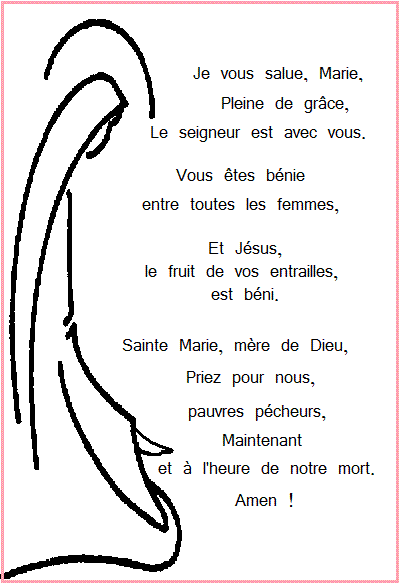 Nous vous invitons à venir prier avec nous le chapelet tous les samedis du moi de mai à l’église Saint Germain de Rugles :	samedi 07	17h30									samedi 14	17h30									samedi 21	17h30									samedi 28	17h30Ô Marie prends nos prières,
Purifie-les, complète-les,
Présente-les à ton fils. 